Instructions for making a braille drawing of a duck by Edith West

Row 1: Space 18 times, make “with”, make 1 full cell, make “of” 

Row 2: Space 17 times, make “with”, make 1 full cell, make “x”, make 1 full cell, make “of” 

Row 3: Space 2 times, make, “y”, make “his”, space 4 times, make “was”, make “with”, make 3 full cells, make “of”, make “his”, space 1 time, make “was”, make 5 full cells, make “of”, make “were” 

Row 4: Space 3 times, make “er”, make “of”, make 14 full cells, make “q”, make “f” 

Row 5: Space 4 times, make “er”, make 14 full cells, make “of” 

Row 6: Space 5 times, make “er”, make 13 full cells, make “q” 

Row 7: Make “of”, make “were” 2 times, make “of”, make “were” 2 times, make “of”, make “were” 2 times, make “of”, make “were” 2 times, make “of”, make “were” 2 times, make “of”, make “were” 2 times, make “of”, make “were” 2 times, make “of”, make “were” 2 times, make “of”, make “were” 2 times, make “of”, make “were” 2 times, make “of”, make “were” 2 times, make “of”, make “were” 2 times, make “of”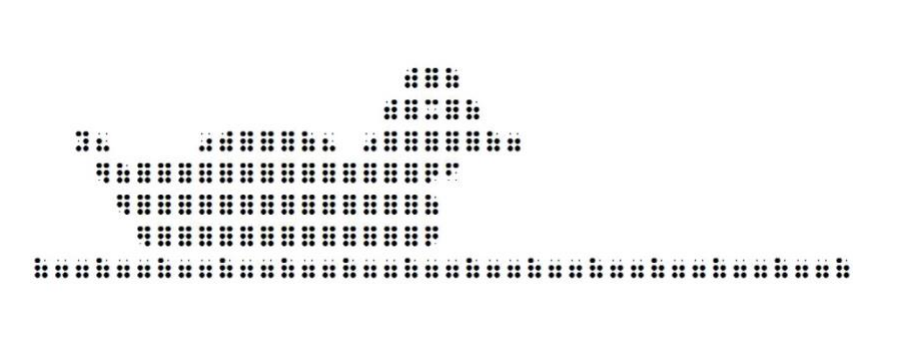 